        CURRICULUM VITAE                                 Subair 				E-MAIL:  subair.384041@2freemail.com              Date of Birth: 09-12-1994          Objective:    Nationality : Indian                           Seeking a position in the accounting industry or in an office environment where I can use                 Gender     : Male                            My knowledge in accounting and my skills and educational backgrounds effectively forMarital status: Single                    the benefit of the organization and advancement of my professional career.                                Visa Status: Employment         Educational Qualifications:                         2012-2015     +    Bachelor Degree of commerce (B.COM)   University of Calicut                         60%                   2014-2015      +    Professional Diploma in Computerized        Kerala state                              First class                                                     Financial Accounting (PDCFA).                    RUTRONIX                                            2010-2012      +     higher secondary commerce                     Board of HSE examination             60%                           2009-2010       +     SSLC                                                        Kerala state Education board          60%                                                         Work Experience:         18-03-2016--Present         TALAL GROUP OF SUPERMARKET SHARJAH, UAE                                                  +   Worked as Data Entry Operator, CashierFile documents in physical and digital records.Receive payment by cash, Credit cards and Vouchers.Resolve customer complaints, guide them and provide relevant information.Assist and support administrative staff when needed.                                                         Personal Skills:	                                            +   Skills in basics of computer, Word, Excel, Tally, Peachtree and typing skill.                                        +   Basic skills in accounting system.                                                                   +   Skills in data entry operation and record keeping.                                        +   Language known: English, Arabic, Malayalam and Hindi                           Declaration:                                                       I hereby declare that all the information giving in the curriculum vitae are true and                                                                           Correct in the best of my knowledge and belief.                                                                                                                                                                      -Subair 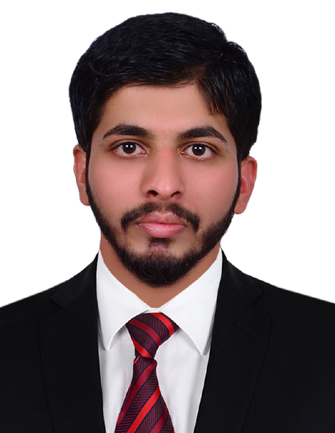 